Как дачная амнистия помогает оформлять права на землюДалеко не все жители Иркутской области знают, что одна из возможностей, которую дает дачная амнистия – это возможность оформить собственность на участок даже в том случае, когда отсутствуют документы о праве заявителя на землю.Если конкретно, речь идет о ситуациях, когда здание или сооружение перешло по наследству или было приобретено иным образом. При этом наследник или покупатель может обратиться за регистрацией права на землю, представив следующие документы:- свидетельство о праве на наследство, договор купли-продажи или другой документ о праве на здание или сооружение, находящееся на таком участке;-  документ о праве любого прежнего собственника на земельный участок.По словам и.о. руководителя Управления Росреестра по Иркутской области Оксаны Викторовны Арсентьевой, благодаря дачной амнистии право на участок могут зарегистрировать те, кто раньше такой возможности не имел и вынужден был обращаться в суд. Кроме того, по такой категории дел установлена низкая государственная пошлина – 350 рублей, а регистрация прав проводится в срок 2-3 дня.Напомним, что дачная амнистия распространяется на участки с определенным видом разрешенного использования: для индивидуального жилищного и гаражного строительства, для личного подсобного хозяйства, для садоводства и огородничества, предоставленные или приобретенные до 30 октября 2021 года.Если у вас остались вопросы по регистрации прав на земельные участки, их можно задать по бесплатному справочному телефону Управления Росреестра по Иркутской области: 8(3952) 450-150.Пресс-служба Управления Росреестра по Иркутской области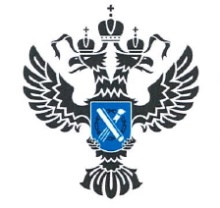 УПРАВЛЕНИЕ РОСРЕЕСТРАПО ИРКУТСКОЙ ОБЛАСТИ6 июня 2023 года6 июня 2023 года